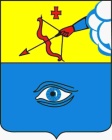 ПОСТАНОВЛЕНИЕ____18.05.2020_____                                                                           № ___3/80____ г. ГлазовОб установлении норматива стоимости 1 квадратного метра общей площади жилья по муниципальному образованию «Город Глазов» для расчета размера социальных выплат молодым семьям в 2021 году в рамках реализации мероприятия по обеспечению жильем молодых семей ведомственной целевой программы «Оказание государственной поддержки гражданам в обеспечении жильем и оплате жилищно-коммунальных услуг»  государственной программы Российской Федерации «Обеспечение доступным и комфортным жильем и коммунальными услугами граждан Российской Федерации»В соответствии с п.13 Приложения № 1 к особенностям реализации отдельных мероприятий государственной программы Российской Федерации «Обеспечение доступным и комфортным жильем и коммунальными услугами граждан Российской Федерации», утвержденной постановлением Правительства Российской Федерации от 17.12.2010 года № 1050, постановлением Правительства Удмуртской Республики от 16.11.2009 года № 329 «О мерах по реализации в Удмуртской Республике мероприятия по обеспечению жильем молодых семей ведомственной целевой программы «Оказание государственной поддержки гражданам в обеспечении жильем и оплате жилищно-коммунальных услуг» государственной программы Российской Федерации «Обеспечение доступным и комфортным жильем и коммунальными услугами граждан Российской Федерации», приказом Министерства строительства и жилищно-коммунального хозяйства Российской Федерации от 19.12.2019 года № 827/пр «О нормативе стоимости одного квадратного метра общей площади жилого помещения по Российской Федерации на первое полугодие 2020 года и показателях средней рыночной стоимости одного квадратного метра общей площади жилого помещения по субъектам Российской Федерации на I квартал 2020 года»,П О С Т А Н О В Л Я Ю :1. Установить норматив стоимости 1 квадратного метра общей площади жилья по муниципальному образованию «Город Глазов» для расчета размера социальных выплат молодым семьям в 2021 году в рамках реализации мероприятия по обеспечению жильем молодых семей ведомственной целевой программы «Оказание государственной поддержки гражданам в обеспечении жильем и оплате жилищно-коммунальных услуг» государственной программы Российской Федерации «Обеспечение доступным и комфортным жильем и коммунальными услугами граждан Российской Федерации» в размере 41 229 (сорок одна тысяча двести двадцать девять) рублей.2. Настоящее постановление подлежит официальному опубликованию.Администрация муниципального образования «Город Глазов» (Администрация города Глазова) «Глазкар» муниципал кылдытэтлэн Администрациез(Глазкарлэн Администрациез)Глава города ГлазоваС.Н. Коновалов